Français 504 2022-2023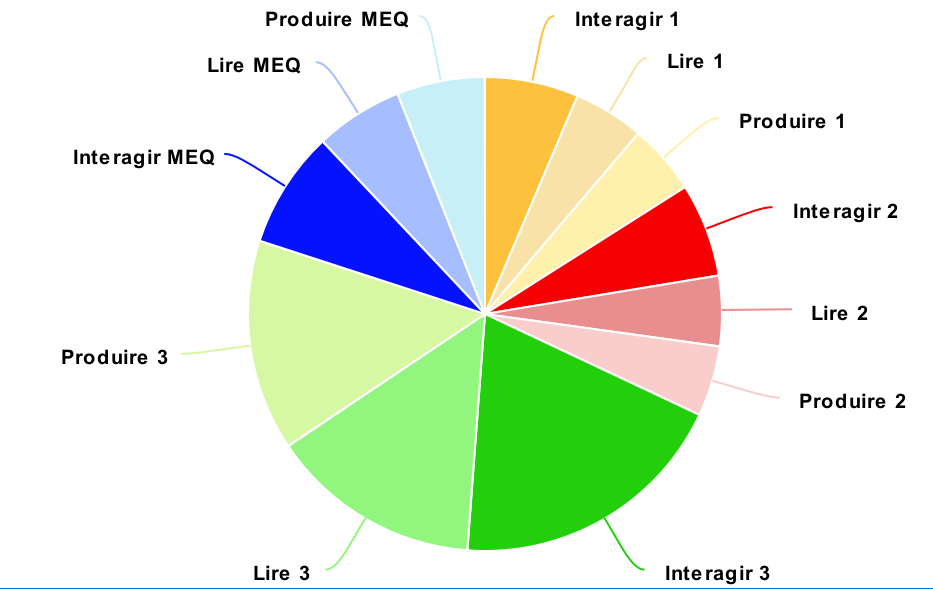 Étape 116 %de la note finaleC1 : Interagir 40 % de l'étapeÉtape 116 %de la note finaleC2 : Lire 30 % de l’étapeÉtape 116 %de la note finaleC3 : Produire30 % de l’étapeÉtape 216 %de la note finaleC1 : Interagir 40 % de l'étapeÉtape 216 %de la note finaleC2 : Lire 30 % de l’étapeÉtape 216 %de la note finaleC3 : Produire30 % de l’étapeÉtape 348 %de la note finaleC1 : Interagir 40 % de l'étapeÉtape 348 %de la note finaleC2 : Lire 30 % de l’étapeÉtape 348 %de la note finaleC3 : Produire30 % de l’étapeExamens de juin20 %De la note finaleC1 : Interagir 40 % de l’examenExamens de juin20 %De la note finaleC2 : Lire 30 % de l’examenExamens de juin20 %De la note finaleC3 : Produire30 % de l’examen